Трудовым законодательством предусмотрены льготы для родителей детей-инвалидовС целью защиты прав детей-инвалидов трудовым законодательством предусмотрен ряд льгот и гарантий для их родителей.Так, в соответствии со ст. 93 Трудового кодекса Российской Федерации работодатель обязан устанавливать неполный рабочий день (смену) или неполную рабочую неделю по просьбе одного из родителей (опекуна, попечителя), имеющего ребенка-инвалида в возрасте до восемнадцати лет. При этом работа на условиях неполного рабочего времени не влечет для работников каких-либо ограничений продолжительности ежегодного основного оплачиваемого отпуска, исчисления трудового стажа и других трудовых прав.На основании ст. 262 Трудового кодекса Российской Федерации одному из родителей (опекуну, попечителю) для ухода за детьми-инвалидами по его письменному заявлению предоставляются четыре дополнительных оплачиваемых выходных дня в месяц, которые могут быть использованы одним из указанных лиц либо разделены ими между собой по их усмотрению. Оплата каждого дополнительного выходного дня производится в размере среднего заработка.Одному из родителей (опекуну, попечителю, приемному родителю), воспитывающему ребенка-инвалида в возрасте до восемнадцати лет, ежегодный оплачиваемый отпуск предоставляется по его желанию в удобное для него время (ст. 262.1 ТК РФ).Работнику, имеющему ребенка-инвалида в возрасте до восемнадцати лет, коллективным договором могут устанавливаться ежегодные дополнительные отпуска без сохранения заработной платы в удобное для них время продолжительностью до 14 календарных дней (ст. 263 ТК РФ)Направление в служебные командировки, привлечение к сверхурочной работе, работе в ночное время, выходные и нерабочие праздничные дни родителей детей-инвалидов допускаются только с их письменного согласия (ст. 259 ТК РФ).Расторжение трудового договора с одинокой матерью, воспитывающей ребенка-инвалида в возрасте до восемнадцати лет, с другим лицом, воспитывающим такого ребенка без матери, с родителем (иным законным представителем ребенка), являющимся единственным кормильцем ребенка-инвалида в возрасте до восемнадцати лет по инициативе работодателя не допускается, за исключением случаев, предусмотренных ст. 261 Трудового кодекса Российской Федерации (ликвидация организации, прекращения деятельности индивидуальным предпринимателем).Внесены изменения в Кодекс Российской Федерации об административных правонарушениях в части усиления административной ответственности за нарушения законодательства о персональных данныхВнесены изменения в Кодекс Российской Федерации об административных правонарушениях (далее – КоАП РФ) в части усиления административной ответственности за нарушения законодательства о персональных данных.В частности, в новой редакции статьи 13.11 КоАП РФ расширен перечень составов правонарушений, а также увеличены размеры штрафов.Так, административная ответственность установлена:          за обработку персональных данных в случаях, не предусмотренных законодательством в области персональных данных, либо обработку персональных данных, несовместимую с целями сбора персональных данных, если эти действия не содержат уголовно наказуемого деяния (влечет предупреждение или наложение штрафа на граждан в размере от 1000 до 3000 рублей, на должностных лиц – от 5000 до 10000 рублей, на юридических лиц от 30000 до 50000 рублей);          обработку персональных данных без согласия в письменной форме субъекта персональных данных в случаях, когда такое согласие должно быть получено в соответствии с законодательством, если эти действия не содержат уголовно наказуемого деяния, либо обработку персональных данных с нарушением установленных законодательством в области персональных данных требований к составу сведений, включаемых в согласие в письменной форме субъекта персональных данных на обработку его персональных данных;           невыполнение оператором предусмотренной законодательством в области персональных данных обязанности по опубликованию или обеспечению иным образом неограниченного доступа к документу, определяющему политику оператора в отношении обработки персональных данных, или сведениям, о реализуемых требованиях к защите персональных данных;          невыполнение оператором предусмотренной законодательством в области персональных данных обязанности по предоставлению субъекту персональных данных информации, касающейся обработки его персональных данных.Составление протоколов по административным делам данной категории   отнесено к компетенции должностных лиц Роскомнадзора (ранее дела данной  категории возбуждались исключительно прокурором).В прежней редакции статьи 13.11 КоАП РФ устанавливалась ответственность лишь за нарушение порядка сбора, хранения, использования или распространения информации о гражданах (персональных данных), которая предусматривала предупреждение или наложение штрафа на граждан в размере от 300 до 500 рублей, на должностных лиц – от 500 до 1000 рублей, на юридических лиц – от 5000 до 10000 рублей.Новое в Уголовном кодексе России: противодействие деятельности, направленной на побуждение детей к суицидальному поведению07.06.2017 Президентом Российской Федерации подписан Федеральный закон «О внесении изменений в Уголовный кодекс Российской Федерации и статью 151 Уголовно-процессуального кодекса Российской Федерации в части установления дополнительных механизмов противодействия деятельности, направленной на побуждение детей к суицидальному поведению».Указанным законом в статью 110 Уголовного кодекса Российской Федерации, предусматривающую ответственность за доведение до самоубийства, введены дополнительные квалифицирующие признаки, влекущие более строгое наказание, в том числе совершение этого преступления в отношении несовершеннолетнего, беременной женщины, двух или более лиц, группой лиц по предварительному сговору или организованной группой, а также в публичном выступлении, средствах массовой информации или информационно-телекоммуникационных сетях.Кроме того, Кодекс дополнен статьями 110¹, 110² и 151².Статьи 110¹, 110² УК РФ предусматривают ответственность за склонение к совершению самоубийства путём уговоров, предложений, подкупа, обмана или иным способом, содействие совершению самоубийства советами, указаниями, предоставлением информации, средств или орудий совершения самоубийства либо устранением препятствий к его совершению или обещанием скрыть средства или орудия совершения самоубийства, а также за организацию деятельности, направленной на побуждение к совершению самоубийства путём распространения информации о способах совершения самоубийства или призывов к его совершению.В статье 151² Кодекса установлена ответственность за склонение или иное вовлечение несовершеннолетнего в совершение противоправных действий, представляющих опасность для его жизни, в том числе с использованием сети Интернет.Предварительное следствие по уголовным делам об этих преступлениях будет производиться следователями Следственного комитета Российской Федерации.Федеральный закон вступает в силу  18.06.2017.Ответственность за нарушение правил охотыКонституция РФ гарантирует право каждого на благоприятную окружающую среду, достоверную информацию о ее состоянии и на возмещение ущерба, причиненного его здоровью или имуществу экологическим правонарушением.Приказом Минприроды России от 16.11.2010 № 512 утверждены Правила охоты. Указанные Правила устанавливают требования к осуществлению охоты и сохранению охотничьих ресурсов на всей территории Российской Федерации.Действующим законодательством предусмотрена как административная, так и уголовная ответственность за нарушение правил охоты.Статьей 8.37 Кодекса Российской Федерации об административных правонарушениях (часть 1) установлено, что нарушение правил охоты влечет наложение административного штрафа на граждан в размере от пятисот до четырех тысяч рублей с конфискацией орудий охоты или без таковой или лишение права осуществлять охоту на срок до двух лет; на должностных лиц - от двадцати тысяч до тридцати пяти тысяч рублей с конфискацией орудий охоты или без таковой. Частями 1.1 – 1.3 указанной статьи предусмотрена ответственность за повторное совершение такого правонарушения, а также за Осуществление охоты с нарушением установленных правилами охоты сроков охоты и непредъявление по требованию уполномоченных должностных лиц охотничьего билета, разрешения на добычу охотничьих ресурсов, путевки либо разрешения на хранение и ношение охотничьего оружия в случае осуществления охоты с охотничьим огнестрельным и (или) пневматическим оружием.Статьей 258 УК РФ предусмотрена уголовная ответственность за нарушение Правил охоты.За нарушение Правил охоты с причинением крупного ущерба; с применением механического транспортного средства или воздушного судна, взрывчатых веществ, газов или иных способов массового уничтожения птиц и зверей; в отношении птиц и зверей, охота на которых полностью запрещена; а также на особо охраняемой природной территории либо в зоне экологического бедствия или в зоне чрезвычайной экологической ситуации санкция статьи предусматривает наказание в виде штрафа в размере до 200 тысяч рублей, либо обязательными работами на срок до четырехсот восьмидесяти часов, либо исправительными работами на срок до двух лет, либо арестом на срок до шести месяцев.Уклонение от призыва на военную службуУклонение от призыва на военную службу - это неявка без уважительных причин по повесткам военного комиссариата, полученным надлежащим образом (лично в руки под личную подпись), на медицинское освидетельствование, заседание призывной комиссии или в военный комиссариат для отправки к месту прохождения военной службы. Кроме того, уклонением от призыва на военную службу могут быть признаны следующие действия: - самовольное оставление призывником сборного пункта до отправки его к месту прохождения военной службы в целях уклонения от призыва на военную службу; - получение призывником обманным путем освобождения от военной службы в результате симуляции болезни, причинения себе какого-либо повреждения (членовредительство), подлога документов или иного обмана; - отказ призывника от получения повестки военного комиссариата или направления призывной комиссии под расписку с целью уклониться таким образом от призыва на военную службу; - отъезд призывника на новое место жительства (место временного пребывания) или выезд из РФ без снятия с воинского учета с целью избежать вручения ему под личную подпись повестки военного комиссариата; прибытие призывника на новое место жительства (место временного пребывания) или возвращение в РФ без постановки на воинский учет с целью избежать вручения ему под личную подпись повестки военного комиссариата (см. п. п. 4, 5,6 Постановления Пленума Верховного Суда РФ от 03.04.2008 N 3). Какая ответственность может наступить за такое уклонение? За уклонение от призыва на военную службу при отсутствии законных оснований для освобождения от этой службы предусмотрена уголовная ответственность (ч. 1 ст. 328 УК РФ). Санкция данной статьи предусматривает штраф в размере до двухсот тысяч рублей или в размере заработной платы или иного дохода осужденного за период до восемнадцати месяцев, либо арест на срок от трех до шести месяцев, либо лишение свободы на срок до двух лет.Установлены дополнительные гарантии по вопросам соцподдержки детей-сирот и детей, оставшихся без попечения родителейФедеральный закон от 1 мая 2017 г. № 89-ФЗ «О внесении изменений в Закон Российской Федерации «О занятости населения в Российской Федерации» и статью 9 Федерального закона «О дополнительных гарантиях по социальной поддержке детей-сирот и детей, оставшихся без попечения родителей» в Закон о занятости населения внесены изменения, устанавливающие возможность получения детьми-сиротами, детьми, оставшимся без попечения родителей, лицами из числа детей-сирот и детей, оставшихся без попечения родителей, впервые ищущими работу (ранее не работавшими) и впервые признанными безработными, пособия по безработице и стипендии во время прохождения профобучения и получения дополнительного профобразования по направлению органов службы занятости.Пособие устанавливается и выплачивается в течение 6 месяцев со дня регистрации таких лиц в качестве безработных в размере среднемесячной начисленной заработной платы в соответствующем регионе на дату регистрации их в качестве безработных, стипендия - в размере пособия по безработице. Общий период выплаты пособия и стипендии не может превышать 6 месяцев.Также изменения позволяют органам службы занятости в целях обеспечения гарантий дополнительной соцподдержки детей-сирот отнести к категории впервые ищущих работу (ранее не работавших) лиц, которые ранее по направлению органов службы занятости были временно трудоустроены в свободное от учебы время, принимали участие в общественных работах, а также проходили производственную практику, предусмотренную образовательными программами.Кроме того, соответствующие изменения внесены в Закон о дополнительных гарантиях по соцподдержке детей-сирот и детей, оставшихся без попечения родителей, в целях приведения к единообразию его положений и положений Закона о занятости населения.Способы защиты трудовых прав на своевременную и в полном объеме выплату заработной платы.В соответствии с трудовым законодательством размер заработной платы определяется трудовым договором, но не может быть меньше минимальной заработной платы, установленной Федеральным законом.Заработная плата должна выплачиваться работнику не позднее 15 календарных дней со дня окончания периода, за который она начислена (ст. 136 Трудового кодекса РФ (ТК РФ).При нарушении права на выплату заработной платы работник имеет право:при задержке выплаты на срок более 15 дней приостановить работу на весь период до выплаты задержанной суммы, известив об этом работодателя  в письменной форме (перечень лиц, которые не вправе воспользоваться данным способом самозащиты см. ст. 142 ТК РФ). В этот период работник может отсутствовать на рабочем месте и обязан выйти на работу не позднее следующего рабочего дня после получения письменного уведомления от работодателя о готовности выплатить задержанную заработную плату;требовать выплаты задолженности с уплатой процентов в размере не ниже 1/300 действующей в это время ставки рефинансирования Центрального банка РФ от невыплаченной в срок суммы за каждый день задержки начиная со следующего дня после установленного срока выплаты по день фактического расчета включительно (ст. 236 ТК РФ);требовать возмещения морального вреда в размере, определенном соглашением сторон трудового договора, а при наличии спора – в размере, установленном судом (ст. 237 ТК РФ);обратиться в 3-х месячный срок со дня когда он узнал или должен был узнать о нарушении своего права с заявлением в Комиссию по трудовым спорам (КТС) предприятия с заявлением о выдаче удостоверения о взыскании с работодателя задолженности по заработной плате. Срок на рассмотрение заявления КТС – 10 календарных дней со дня его подачи. Решение КТС работодатель обязан выполнить в течение 3-х дней по истечении 10 дней, предусмотренных на его обжалование (ст.ст. 383, 385-388 ТК РФ);при неисполнении работодателем решения КТС, получить в течение 1 месяца удостоверение КТС, являющееся исполнительным документом и предъявить для принудительного исполнения в Службу судебных приставов-исполнителей (ст. 389 ТК РФ);при отсутствии на предприятии КТС и отсутствии спора о размере задолженности по зарплате обратиться к мировому судье по месту нахождения работодателя с заявлением о выдаче судебного приказа о взыскании задолженности, который выдается в 5-дневный срок со дня поступления заявления без судебного разбирательства и вызова сторон и является исполнительным документом. Судебный приказ следует предъявить к исполнению в Службу судебных приставов-исполнителей (ст. ст. 391-392 ТК РФ);при наличии спора о размере задолженности по заработной плате обратиться за его разрешением в районный суд по месту нахождения работодателя, а если размер задолженности не превышает 50 тыс. руб., то к мировому судье;обратиться с заявлением о принятии мер административного воздействия к работодателю в Гострудинспекцию по Нижегородской области. По результатам рассмотрения заявления должностные лица инспекции могут решить вопрос о привлечении работодателя к административной ответственности по ст. 5.27 Кодекса об административных правонарушениях РФ (КоАП РФ) за нарушение трудовых прав и направлении ему обязательного для исполнения предписания о выплате задолженности в установленный срок (глава 57 ТК РФ);обратиться с заявлением в прокуратуру района по месту нахождения работодателя о защите трудовых прав на выплату зарплаты, по результатам рассмотрения которого прокурор вправе внести работодателю обязательное для исполнения представление, возбудить в отношении него дело об административном правонарушении по ст. 5.27 КоАП РФ, при наличии оснований передать материалы проверки в Следственный комитет России для решения вопроса о возбуждении уголовного дела по ст. 145.1 Уголовного кодекса РФ, предусматривающую ответственность  за невыплату заработной платы свыше 3-х месяцев, обратиться в интересах работника в суд с заявлением о взыскании суммы задолженности и взыскании компенсации за задержку выплаты (ст. 45 Гражданского процессуального кодекса РФ, Федеральный закон «О Прокуратуре Российской Федерации»).Что надо помнить при выборе способа защиты права на своевременную выплату заработной платы.Срок на обращение за судебной защитой составляет 1 год со дня, установленного срока выплаты зарплаты и других выплат.  При пропуске срока по уважительной причине он может быть восстановлен судом.         Уважительность причин пропуска срока для обращения в суд является оценочным понятием, данный вопрос рассматривается судом в каждом конкретном случае индивидуально. В качестве примера причин пропуска срока, которые могут быть признаны судом заслуживающими внимания, может выступать болезнь гражданина, не позволившая ему своевременно обратиться за судебной защитой, нахождение в стационаре по уходу за малолетним ребенком и т.п.   При реализации полномочий по защите прав на выплату заработной платы в судебном порядке на прокурора распространяются те же требования закона по срокам давности, что и для граждан. Поэтому, если обращение в прокуратуру о защите трудовых прав последует за пределами срока давности и в отсутствие уважительных причин для их восстановления, что не позволит  провести досудебную проверку и собрать необходимые для подачи в суд документы, прокурор может отказать в предъявлении заявления в суд.Работники освобождены от уплаты госпошлины по трудовым спорам.Если работодатель отказывает в выдаче документа, необходимого для обращения за судебной защитой, можно заявить ходатайство суду о его истребовании, изложив причину, по которой документ не может быть представлен заявителем.Профилактика межнациональных конфликтов, терроризма и экстремизмаДо планирования и осуществления работы должностному лицу муниципального образования, ответственному за организацию деятельности в указанной сфере, рекомендуется ознакомиться с основными нормативными правовыми актами, регулирующими вопросы противодействия и профилактики экстремизма и терроризма на территории Российской Федерации.* В соответствии с действующим законодательством:- органы местного самоуправления являются субъектами противодействия экстремизму (п. 4 Стратегии противодействия экстремизму в Российской Федерации до 2025 года) и участвуют наряду с  федеральными органами исполнительной власти и органами исполнительной власти субъектов Российской Федерации в противодействии указанной деятельности в пределах своей компетенции (ст. 4 Федерального закона «О противодействии экстремистской деятельности»);- крайним проявлением экстремизма является терроризм, который основывается на экстремистской идеологии (п. 13 Стратегии противодействия экстремизму в Российской Федерации до 2025 года);- в решении вопросов местного значения органы местного самоуправления должны действовать исходя из интересов населения с учетом исторических и иных местных традиций (ч. 2 ст. 1 Федерального закона «Об общих принципах организации местного самоуправления в Российской Федерации»);- деятельность органов местного самоуправления по выявлению и последующему устранению причин и условий, способствующих экстремистским проявлениям и совершению террористических актов, а также осуществление воспитательных и пропагандистских мер, направленных на предупреждение экстремистской и террористической деятельности, должно основываться на принципе приоритета мер предупреждения указанных явлений (ст.ст. 2, 3 Федерального закона «О противодействии терроризму», ст. 5 Федерального закона от 25.07.2002 № 114-ФЗ «О противодействии экстремистской деятельности»). Меры организационного и правового характера должны разрабатываться с учетом результатов мониторинга в сфере противодействия экстремизму (п. 25 Стратегии противодействия экстремизму в Российской Федерации до 2025 года);- статьей 15.1 Федерального закона «Об информации, информационных технологиях и о защите информации» органы  местного самоуправления (наряду с гражданами, юридическими лицами и органами государственной власти) наделены правом в случае выявления в сети Интернет информационных материалов, включенных в федеральный список экстремистских материалов Министерства юстиции Российской Федерации, принять меры к информированию об этом Роскомнадзора России с целью рассмотрения вопроса ограничения доступа к запрещенной информации на территории России;- деятельность органов местного самоуправления должна исходить из необходимости разработки и осуществления комплекса мер по повышению эффективности профилактики, совершенствования правоприменительной практики в сфере противодействия экстремизму, принятия на муниципальном уровне целевых программ, предусматривающих формирование системы профилактики экстремизма и терроризма, предупреждения межнациональных конфликтов, своевременного реагирования на возникновение конфликтных и предконфликтных ситуаций, консолидацию усилий с органами государственной власти, институтами гражданского общества и организациями. Требуются согласованность действий с государственными органами и формирование консолидированной позиции по вопросам профилактики межнациональных и межконфессиональных конфликтов, разработка и осуществление комплекса мер по повышению эффективности профилактики, выявления и пресечения правонарушений и преступлений экстремистской направленности (п.п. 26, 27 Стратегии противодействия экстремизму в Российской Федерации до 2025 года, п. 11 Концепции общественной безопасности в Российской Федерации);- деятельность органов местного самоуправления по профилактике безнадзорности и правонарушений несовершеннолетних должна отвечать цели предупреждения правонарушений и антиобщественных действий, выявления и устранения причин и условий, способствующих этому (ч. 1 ст. 2 Федерального закона «Об основах системы профилактики безнадзорности и правонарушений несовершеннолетних»);Факт установления на федеральном и региональном уровнях ответственности за допущение должностными лицами муниципального образования названных негативных последствий обязывает органы местного самоуправления разрабатывать и проводить эффективную профилактическую работу в указанной сфере.Реализация мер в сфере профилактики экстремизма и терроризма должна осуществляться в обязательном, приоритетном и плановом порядке, основанном на результатах анализа состояния законности, с учетом стоящих перед Российской Федерацией вызовов и угроз, а также мониторинге состояния межнациональных и межрелигиозных отношений.«Трудовой договор как основа защиты прав граждан»Конституцией Российской Федерации каждому гарантировано право свободно распоряжаться своими способностями к труду, выбирать род деятельности и профессию (ст.37 Конституции Российской Федерации).Трудовые отношения возникают между работником и работодателем на основании трудового договора, который заключается в письменной форме в двух экземплярах, при этом каждый должен быть подписан как работником, так и работодателем (ст. 16 Трудового Кодекса Российской Федерации- ТК РФ).По общему правилу трудовой договор может быть заключен на: - неопределенный срок (если не оговорен срок действия трудового договора; а также в случае заключения трудового договора на определенный срок при отсутствии достаточных к тому оснований, установленных судом);- на определенный срок не более пяти лет (срочный трудовой договор).Трудовой договор должен отражать следующие сведения и условия, перечисленные в статье 57 ТК РФ:фамилия, имя, отчество работника;наименование работодателя или фамилия, имя, отчество работодателя - физического лица; сведения о представителе работодателя, подписавшем трудовой договор, и основание, в силу которого он наделен соответствующим полномочием;сведения о документах, удостоверяющих личность работника и работодателя - физического лица; идентификационный номер налогоплательщика (для работодателей, за исключением работодателей - физических лиц, не являющихся индивидуальными предпринимателями); место и дата заключения договора;место работы с указанием данного подразделения и его местонахождения; трудовая функция (работа по должности в соответствии со штатным расписанием, профессии, специальности с указанием квалификации; конкретный вид поручаемой работнику работы);дата начала работы, а при заключении срочного трудового договора также срок его действия и обстоятельства (причины), послужившие основанием для его заключении; условия оплаты труда (в том числе размер тарифной ставки или оклада (должностного оклада) работника, доплаты, надбавки и поощрительные выплаты); режим рабочего времени и времени отдыха;гарантии и компенсации за работу с вредными и (или) опасными условиями труда, если работник принимается на подобную работу, с указанием характеристик условий труда на рабочем месте;условия труда на рабочем месте;условия, определяющие в необходимых случаях характер работы (подвижной, разъездной, в пути, другой характер работы);условие об обязательном социальном страховании работника.Одновременно, трудовой договор может содержать дополнительные условия, например, об испытательной сроке;  неразглашении охраняемой законом тайны; о видах и об условиях дополнительного страхования работника и другие.Если работник фактически допущен к работе с ведома или по поручению работодателя, его уполномоченного на это представителя без надлежащего оформления трудового договора считается, что трудовые отношения возникли между работником и работодателем. (ст. 16 ТК РФ).В этом случае работодатель обязан оформить с работником трудовой договор в письменной форме не позднее трех рабочих дней со дня фактического допущения работника к работе, а если отношения, возникли на основании гражданско-правового договора, но впоследствии были признаны трудовыми отношениями, - не позднее трех рабочих дней со дня признания этих отношений трудовыми отношениями, если иное не установлено судом (ст. 67 ТК РФ).На практике недобросовестные работодатели заключают с работниками не трудовые, а гражданско-правовые договоры, например договоры подряда, возмездного оказания услуг, поручения и др.Отличительной особенностью гражданско-правового договора от трудового является отсутствие обязательств исполнителя (работника) по соблюдению правил внутреннего трудового распорядка, социально-трудовых гарантий, вместо условий оплаты труда такой договор содержит  указание на  вознаграждении за выполненную работу (услугу).Обычно гражданско-правовой договор также содержит условие о материальной ответственности исполнителя за неисполнение (ненадлежащее исполнение) условий договора.В случае нарушения ваших трудовых прав вы вправе обратить в прокуратуру Краснобаковского района.Мера наказания – принудительные работы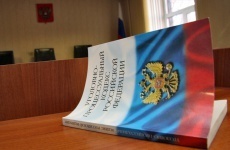 Принудительные работы призваны составить альтернативу лишению свободы за преступления, наиболее строгое наказание за совершение которых согласно санкции статьи не превышает 10 лет лишения свободы.Принудительные работы заключаются в том, что осужденный привлекается к труду в местах, определяемых учреждениями и органами уголовно-исполнительной системы.Осужденный, которому назначен данный вид наказания, на определенный срок помещается в специальное учреждение - исправительный центр, расположенный в пределах территории субъекта РФ, в котором он проживал или был осужден.В период отбывания наказания из заработной платы осужденного производится удержание в доход государства в размере, установленном приговором суда (от 5 до 20 %).Законом установлено, что принудительные работы не могут быть применены, если приговором суда назначено наказание в виде лишения свободы на срок более 5 лет.Осужденные к принудительным работам находятся под надзором администрации исправительных центров и обязаны:- выполнять правила внутреннего распорядка исправительных центров;- работать там, куда направлены администрацией центра;- постоянно находиться в пределах территории центра, проживать, как правило, в специально предназначенных для осужденных общежитиях, не покидать их в ночное и нерабочее время, выходные и праздничные дни без разрешения администрации;- участвовать без оплаты труда в работах по благоустройству зданий и территории исправительного центра в порядке очередности в нерабочее время продолжительностью не более двух часов в неделю;- постоянно иметь при себе документ установленного образца, удостоверяющий личность осужденного.Администрация исправительных центров обязана привлекать осужденных к труду, исходя из наличия рабочих мест с учетом их пола, возраста, трудоспособности, состояния здоровья и (по возможности) специальности.Осужденные к принудительным работам привлекаются к труду в организациях любой организационно-правовой формы. Из заработной платы осужденных, помимо установленных приговором суда, производится удержание средств на возмещение расходов по их содержанию.Срок принудительных работ может быть установлен от 2 месяцев до 5 лет и начинает исчисляться со дня прибытия осужденного в исправительный центр.В срок принудительных работ засчитываются время содержания осужденного под стражей в качестве меры пресечения, следования в исправительный центр под конвоем, а также краткосрочных выездов, предоставляемых осужденному в соответствии с уголовно-исполнительным законодательством, из расчета один день содержания под стражей, следования в исправительный центр под конвоем, краткосрочного выезда за один день принудительных работ.Замена лишения свободы принудительными работами не допускается, если осужденный имеет неснятую либо непогашенную судимость по прежнему приговору суда.Отказ в предоставлении гражданину информацииСтатьей 24 Конституции Российской Федерации закреплена обязанность органов государственной власти и местного самоуправления и их должностных лиц обеспечить любому гражданину возможность ознакомления с документами и материалами, непосредственно затрагивающими его права и свободы, если иное не предусмотрено законом.За отказ в предоставлении информации установлена уголовная ответственность (ст. 140 УК РФ).Преступление заключается в отказе в предоставлении гражданину информации; уклонении должностного лица от предоставления информации; предоставлении заведомо неполной информации; предоставлении заведомо ложной информации.Под предоставлением неполной информации понимается предложение для ознакомления части документов и материалов, информации, содержащейся в них, либо составление письменного ответа на запрос, содержащего лишь часть сведений, которые требуются адресату.Предоставление ложной информации означает предложение для ознакомления сведений, не соответствующих действительности хотя бы частично.Отказ в предоставлении информации означает открытое проявление нежелания должностного лица (в устном или письменном виде) выдать запрашиваемую информацию.Под уклонением от предоставления информации понимается активное поведение, выражающее завуалированные формы отказа в предоставлении информации под различными предлогами, не имеющими ни юридических, ни фактических оснований (например, ссылка на отсутствие запрашиваемой информации при ее наличии), а также бездействие, когда виновный не дает ни устного, ни письменного ответа на запрос.Виновными в совершении данного преступления могут стать должностные лица органов государственной власти и местного самоуправления, в компетенцию которых входит предоставление соответствующей информации.Информация в зависимости от порядка ее предоставления или распространения подразделяется на:- распространяемую свободно;- предоставляемую по соглашению лиц, участвующих в соответствующих отношениях;- подлежащую предоставлению или распространению в силу федеральных законов;- запрещенную или ограниченную в распространении в соответствии с законодательством РФ.Законом запрещено распространение информации, направленной на пропаганду войны, разжигание национальной, расовой или религиозной ненависти и вражды, а также иной информации, за распространение которой предусмотрена уголовная или административная ответственность.Обязательным признаком данного преступления является наступление негативных последствий в виде вреда правам и законным интересам гражданина и наличие причинной связи между деянием и наступившим вредом.Отсутствие причинной связи исключает уголовную ответственность должностного лица.Негативные последствия могут выражаться в причинении материального ущерба, морального вреда, или иного вреда правам и законным интересам человека.Наказание за совершение данного преступления предусмотрено в виде штрафа в размере до 200 тысяч рублей или в размере заработной платы или иного дохода осужденного за период до 18 месяцев либо в виде лишения права занимать определенные должности или заниматься определенной деятельностью на срок от 2 до 5 лет.Компенсация за самостоятельно приобретенные инвалидом средства реабилитацииФедеральным законом «О социальной защите инвалидов в Российской Федерации» предусмотрено право инвалида, самостоятельно приобретшего техническое средство реабилитации, предусмотренное индивидуальной программой реабилитации, на компенсацию расходов в размере стоимости приобретенного средства.Порядок выплаты компенсации и услуги по их ремонту определен приказом Минздравсоцразвития России от 31.01.2011 № 57н.Компенсация выплачивается на основании заявления инвалида либо лица, представляющего его интересы о возмещении расходов по самостоятельному приобретению технического средства реабилитации с приложением следующих документов:- документов, удостоверяющих личность;-индивидуальной программы реабилитации;- страхового свидетельства обязательного пенсионного страхования, содержащего страховой номер индивидуального лицевого счета (СНИЛС).Выплата компенсации производится отделением Фонда социального страхования РФ в месячный срок с даты принятия решения путем почтового перевода или перечисления средств на счет, открытый инвалидом в кредитной организации.Решение о выплате компенсации принимается в 30- дневный срок со дня принятия заявления о выплате компенсации.Порядок приостановления или отключения подачи энергоресурсов в квартиреДанный порядок установлен разделом XI Правил предоставления коммунальных услуг собственникам и пользователям помещений в многоквартирных домах и жилых домов, утвержденных постановлением Правительства РФ от 06.05.2011 № 354.Приостановка подачи применяется при наличии задолженности по оплате в размере, превышающем сумму 2 месячных размеров платы за услугу, исчисленных исходя из норматива потребления коммунальной услуги независимо от наличия или отсутствия индивидуального или общего (квартирного) прибора учета и тарифа на соответствующий вид коммунального ресурса, действующих на день ограничения предоставления коммунальной услуги, при условии отсутствии заключенного потребителем-должником с исполнителем соглашения о погашении задолженности или при невыполнении условий такого соглашения.До ограничения поставки энергоресурсов Управляющая компания должна направить должнику под расписку или заказным письмом предупреждение о том, что в случае непогашения задолженности в течение 20 дней со дня передачи предупреждения предоставление услуги будет ограничено, а затем приостановлено, а при отсутствии технической возможности введения ограничения приостановлено без предварительного введения ограничения.При непогашении задолженности в установленный срок вводится ограничение с предварительным (за 3 суток) письменным извещением должника путем вручения ему извещения под расписку.Если техническая возможность введения ограничения отсутствует либо задолженность не погашена и по истечении 30 дней со дня введения ограничения предоставление такой коммунальной услуги приостанавливается с предварительным (за 3 суток) письменным извещением должника путем вручения ему извещения под расписку. Данное правило не касается отопления и холодного водоснабжения.Подача услуги должна быть восстановлена в течение 2 календарных дней со дня погашения задолженности или заключения соглашения о порядке погашения задолженности, если Управляющая компания не приняла решение возобновить предоставление коммунальных услуг с более раннего момента.Испытательный срок при трудоустройствеТрудовым кодексом РФ предусмотрена возможность установления при приеме на работу по соглашению сторон испытательного срока для определения деловых и профессиональных качеств работника.Максимальный срок испытания не может превышать 3-х месяцев, а для руководителей организаций и их заместителей, главных бухгалтеров и их заместителей, руководителей филиалов, представительств или иных обособленных структурных подразделений организаций – 6 месяцев, если иное не установлено федеральным законом.Запрещено установление испытательного срока в отношении:- избранных на должность по конкурсу;- беременных женщин и женщин, имеющих детей в возрасте до 1,5 лет;- несовершеннолетних;- лиц, получивших среднее или высшее профессиональное образование по имеющим государственную аккредитацию образовательным программам и впервые поступающих на работу по полученной специальности в течение 1 года со дня получения профессионального образования;- избранных на выборную должность на оплачиваемую работу;- приглашенных в порядке перевода с другого предприятия по согласованию между руководителями;- заключивших трудовой договор на срок до 2 месяцев;- иных лиц в случаях, предусмотренных Трудовым кодексом РФ, иными федеральными законами, коллективным договором.Если работодатель допустил работника к исполнению обязанностей без оформления трудового договора, условиеоб испытательном сроке может быть включено в договор только при оформлении отдельного соглашения до начала работы.В срок испытания не засчитываются период временной нетрудоспособности работника и другие периоды, когда он фактически отсутствовал на работе.При неудовлетворительном результате испытания работодатель обязан не позднее чем за 3 дня до окончания испытательного срока предупредить работника в письменной форме об увольнении, указав причины, по которым считает его не выдержавшим испытание.Приказ об увольнении в данном случае должен быть издан до окончания срока испытания. Выходное пособие при этом не выплачивается. В противном случае работник считается выдержавшим испытание и подлежит увольнению на общих основаниях.При несогласии с увольнением заявление о восстановлении на работе,в силу ст. 392 Трудового кодекса РФ, должно быть подано в суд не позднее 1-го месяца со дня вручения копии приказа об увольнении либо со дня выдачи трудовой книжки. От уплаты государственной пошлины за обращение в суд работники освобождены.Уголовная ответственность за возбуждение ненависти либо вражды, а равно унижение человеческого достоинстваКонституция Российской Федерации гарантирует право каждого человека на свободное выражение своего мнения.Одновременно Конституцией предусмотрено, что всякое выступление в пользу национальной, расовой или религиозной ненависти, представляющее собой подстрекательство к дискриминации, вражде или насилию, распространение идей, основанных на расовом превосходстве или ненависти, а также все акты насилия или подстрекательство к насилию должны быть запрещены законом.Уголовная ответственность за возбуждение ненависти либо вражды, а равно унижение человеческого достоинства предусмотрена ст.282 Уголовного кодекса РФ (УК РФ).Действия, направленные на возбуждение ненависти или вражды, а равно на унижение достоинства человека или группы лиц по признакам пола, расы, национальности, языка, происхождения, отношения к религии либо принадлежности к какой-либо социальной группе, влекут уголовную ответственность только в том случае, если они совершены публично или с использованием средств массовой информации либо информационно-телекоммуникационных сетей, в том числе сети « Интернет».Примерами таких действий являются выступления на митингах или собраниях, распространение листовок, размещение соответствующей информации в журналах, на сайтах, массовая рассылка электронных сообщений.Под действиями, направленными на возбуждение ненависти или вражды понимаются высказывания, утверждающие необходимость геноцида, массовых репрессий, применения насилия в отношении какой-либо нации или расы, приверженцев той или иной религии.Критика политических организаций, идеологических и религиозных объединений, национальных или религиозных обычаев сама по себе не рассматривается как действие, направленное на возбуждение ненависти или вражды.Указанные действия с применением насилия или угрозой его применения, организованной группой, лицом с использованием служебного положения образуют квалифицированный состав преступления.Названные преступления совершаются только с прямым умыслом, когда лицо имеет цель возбудить ненависть либо вражду либо унизить достоинство человека по указанным признакам.Суждения, использующие факты межнациональных или иных социальных отношений в научных или политических дискуссиях, не преследующие указанные цели, не подпадают под действие ст.282 УК РФ.При отсутствии направленности умысла действия по массовому распространению экстремистских материалов квалифицируются по ст.20.29 Кодекса об административных правонарушениях РФ, предусматривающей наказание на физических лиц в виде штрафа или ареста на 15 суток с конфискацией материалов,на юридических лиц в виде штрафа в размере от 100 тыс. руб. до 1 млн. руб. или административное приостановление деятельности до 90 суток с конфискацией материалов и оборудования, использованного для их производства.Максимальное наказание за совершение преступления, подпадающего под действие ст.282 УК РФ - лишение свободы на срок до 5 лет.Ответственность нетрезвого водителяВодитель считается нетрезвым при установлении факта употребления веществ, вызывающих алкогольное опьянение, который определяется наличием абсолютного этилового спирта в концентрации превышающей возможную суммарную погрешность измерений (более 0,16 миллиграмм на один литр выдыхаемого воздуха), или при наличии в организме наркотических средств или психотропных веществ, а также управляющий транспортным средством и не выполнившим законного требования уполномоченного должностного лица о прохождении медицинского освидетельствования на состояние опьянения.За управление транспортным средством в нетрезвом состоянии предусмотрено административное наказание в виде штрафа 30 тыс. руб.с лишением водительских прав на срок от 1,5 до 2-х лет.За те же действия,совершенные лицом,ранее подвергнутым административному наказанию за управление автомобилем в состоянии алкогольного опьянения или за отказ от прохождения медосвидетельствования на состояние опьянения либо имеющим судимость за нарушение правил дорожного движения в состоянии опьянения, повлекшие по неосторожности причинение тяжкого вреда здоровью или смерть человека предусмотрена уголовная ответственность в виде 2-х лет лишения свободы с лишением права занимать определенные должности или заниматься определенной деятельностью до 3-х лет.Уголовная ответственность за преступления в сфере незаконной миграцииНезаконная миграция - въезд в Российскую Федерацию, пребывание в ней и выезд с ее территории иностранных граждан и лиц без гражданства с нарушением российского законодательства, регулирующего порядок въезда, пребывания, транзитного проезда и выезда иностранных граждан, а также произвольное изменение ими своего правового положения в период нахождения на территории Российской Федерации.Порядок пересечения Государственной границы РФ установлен Федеральным законом «О порядке выезда из Российской Федерации и въезда в Российскую Федерацию».Ответственность за нелегальную миграцию предусмотрена статьями 322 - 322.3 Уголовного кодекса РФ.Статья 322 УК РФ предусматривает ответственность за перемещение через границу при отсутствии установленных документов, с использованием подложных или чужих документов либо с действительными документами, но без соответствующего разрешения, а также минуя пограничный контроль или в неустановленном месте является незаконным пересечением границы.Наказание за данное противоправное деяние наступает в виде штрафа, принудительных работ или лишения свободы в зависимости от определенных этой нормой закона обстоятельств.Уголовно-наказуемым деянием является организация незаконной миграции (ст. 322.1 УК РФ), то есть организация незаконного въезда в РФ иностранных граждан или лиц без гражданства, их незаконного пребывания в стране или незаконного транзитного проезда через российскую территорию.За эти действия предусмотрены штраф, обязательные или исправительные работы либо лишение свободы на срок до пяти лет, с правом суда применить дополнительное наказание в виде ограничения свободы сроком до двух лет.По части второй (те же деяния, совершенные организованной группой или в целях совершения преступления на территории РФ) установлено лишение свободы на срок до семи лет, с возможностью назначения дополнительного наказания в виде штрафа и ограничения свободы.Статьями 322.2 и 322.3, устанавливающими ответственность за фиктивную регистрацию гражданина России по месту пребывания или жительства в жилом помещении в Российской Федерации, за фиктивную регистрацию иностранного гражданина или лица без гражданства по месту жительства в жилом помещении в Российской Федерации, а также за фиктивную постановку на учет иностранного гражданина или лица без гражданства по месту пребывания в жилом помещении в Российской Федерации. О возмещении морального вреда, причиненного преступлениемПо иску потерпевшего о возмещении в денежном выражении причиненного ему морального вреда размер возмещения определяется судом при рассмотрении уголовного дела или в порядке гражданского судопроизводства.
Прокурор вправе обратиться в суд с заявлением в защиту прав, свобод и законных интересов граждан, в случае, если гражданин по состоянию здоровья, возрасту, недееспособности и другим уважительным причинам не может сам обратиться в суд. Так, например, прокурор может обратиться в суд с заявлением в защиту прав, свобод и законных интересов несовершеннолетнего потерпевшего.В результате совершения ответчиком преступления потерпевшему лицу были причинены физические и нравственные страдания.
К числу нематериальных благ, подлежащих защите, статья 150 Гражданского кодекса РФ относит жизнь и здоровье, достоинство личности, личную неприкосновенность, честь и доброе имя, деловую репутацию, неприкосновенность частной жизни, неприкосновенность жилища, личную и семейную тайну, свободу передвижения, свободу выбора места пребывания и жительства, имя гражданина, авторство, иные нематериальные блага, принадлежащие гражданину от рождения или в силу закона, которые неотчуждаемы и непередаваемы иным способом.Согласно статье 151 ГК РФ, если гражданину причинен моральный вред (физические или нравственные страдания) действиями, нарушающими его личные неимущественные права либо посягающими на принадлежащие гражданину другие нематериальные блага, а также в других случаях, предусмотренных законом, суд может возложить на нарушителя обязанность денежной компенсации указанного вреда. При определении размеров компенсации морального вреда суд принимает во внимание степень вины нарушителя и иные заслуживающие внимания обстоятельства. Суд должен также учитывать степень физических и нравственных страданий, связанных с индивидуальными особенностями гражданина, которому причинен вред.На основании статьи 1101 ГК РФ компенсация морального вреда осуществляется в денежной форме. Размер компенсации морального вреда определяется судом в зависимости от характера причиненных потерпевшему физических и нравственных страданий, а также степени вины причинителя вреда в случаях, когда вина является основанием возмещения вреда. При определении размера компенсации вреда должны учитываться требования разумности и справедливости. Характер физических и нравственных страданий оценивается судом с учетом фактических обстоятельств, при которых был причинен моральный вред, и индивидуальных особенностей потерпевшего.На основании ч. 4 ст. 61 ГПК РФ вступивший в законную силу приговор суда по уголовному делу обязателен для суда, рассматривающего дело о гражданско-правовых последствиях действий лица, в отношении которого вынесен приговор суда, по вопросам, имели ли место эти действия и совершены ли они данным лицом.
Ответственность за незаконную охотуОхота - это деятельность, связанная с поиском, выслеживанием, преследованием охотничьих ресурсов, их добычей, первичной переработкой и транспортировкой. К охоте приравнивается нахождение в охотугодьях физических лиц с орудиями охоты (в том числе огнестрельным оружием) и (или) продукцией охоты.Основой осуществления охоты являются Правила охоты, утвержденные Приказом Минприроды России от 16.11.2010 № 512.
При осуществлении охоты гражданин должен иметь при себе: охотничий билет, разрешение на хранение и ношение охотничьего оружия, разрешение на добычу охотничьих ресурсов и быть готовым предъявить их инспектору охотнадзора. 
До места охоты необходимо передвигаться только с зачехленным и разряженным оружием.Ношение огнестрельного оружия лицом, находящимся в состоянии опьянения, в соответствии с Кодексом об административных правонарушениях РФ влечет штраф до пяти тысяч рублей с конфискацией оружия и патронов к нему либо лишение права на приобретение и хранение или хранение и ношение оружия на срок от одного года до двух лет с конфискацией оружия и патронов к нему.Правилами запрещается: осуществлять добычу охотничьих животных с применением охотничьего огнестрельного и (или) пневматического оружия ближе 200 метров от жилья; стрелять «на шум», «на шорох», по неясно видимой цели; стрелять по пернатой дичи, сидящей на проводах и опорах линий электропередач; стрелять вдоль линии стрелков. 
После добычи животного до начала его первичной переработки и транспортировки необходимо сделать соответствующую отметку о добыче на оборотной стороне разрешения на добычу охотничьих ресурсов, обеспечить его сохранность и поместить на месте отстрела.В случае обнаружения в охотничьих угодьях погибшего животного или его останков с признаками ранений, заболеваний охотник обязан сообщить о данном факте в охотхозяйство либо егерю. Самовольное изъятие и перемещение погибших животных с мест обнаружения запрещены. 
Нарушение данных правил охоты влечет административную ответственность, предусмотренную ст.8.37 КоАП РФ, и наказание в виде денежного штрафа, лишения права заниматься охотой до 2 лет с конфискацией орудия охоты либо без таковой. 
Наряду с административной ответственностью предусмотрена и уголовная ответственность за незаконную охоту: с причинением крупного ущерба; с применением механического транспортного средства или воздушного судна, взрывчатых веществ, газов и иных способов массового уничтожения птиц и зверей; в отношении птиц и зверей, охота на которых полностью запрещена; на особо охраняемой природной территории либо в зоне экологического бедствия или в зоне чрезвычайной экологической ситуации.Охота является незаконной, если лицо не имеет соответствующего разрешения на ношение и хранение оружия, разрешения на добычу охотничьих ресурсов, охотничьего билета, охотиться вне отведенных мест, в запрещенные сроки или запрещенными способами и орудиями, а также добыча свыше разрешенного количества, указанного в разрешении. Статьей 258 УК РФ предусмотрено наказание в виде штрафа в размере до двухсот тысяч рублей или в размере заработной платы или иного дохода осужденного за период до восемнадцати месяцев, либо обязательными работами на срок до четырехсот восьмидесяти часов, либо исправительными работами на срок до двух лет, либо арестом на срок до шести месяцев. Ответственность за несанкционированные свалкиНезаконная свалка - это территории, не предназначенные для размещения отходов.Несоблюдение требований ст. 51 Федерального закона от 10.01.2002 №7-ФЗ «Об охране окружающей среды», ст.ст. 3, 12 ФЗ № 89-ФЗ от 24.06.1998 «Об отходах производства и потребления» в области обращения с отходами должностными лицами и гражданами влечет за собой дисциплинарную, административную, уголовную или гражданско-правовую ответственность в соответствии с законодательством Российской Федерации.Несоблюдение экологических требований при накоплении, размещении и ином обращении с отходами производства и потребления или иными опасными веществами образует состав административного правонарушения, предусмотренный ст. 8.2 КоАП РФ - несоблюдение экологических и санитарно-эпидемиологических требований при сборе, накоплении, использовании, обезвреживании, транспортировании, размещении и ином обращении с отходами производства и потребления, веществами, разрушающими озоновый слой, или иными опасными веществами- влечет наложение административного штрафа на граждан в размере от одной тысячи до двух тысяч рублей; на должностных лиц - от десяти тысяч до тридцати тысяч рублей; на лиц, осуществляющих предпринимательскую деятельность без образования юридического лица, - от тридцати тысяч до пятидесяти тысяч рублей или административное приостановление деятельности на срок до девяноста суток; на юридических лиц - от ста тысяч до двухсот пятидесяти тысяч рублей или административное приостановление деятельности на срок до девяноста суток.Оспаривание незаконного увольненияВ силу ст. 391 Трудового кодекса Российской Федерации трудовые споры работников о восстановлении на работе независимо от оснований прекращения трудового договора, об изменении даты и формулировки причины увольнения рассматривается непосредственно в судах.Срок на обращение в суд по спорам об увольнении установлен ст. 392 ТК РФ и составляет 1 месяц со дня вручения работнику копии приказа об увольнении либо со дня выдачи трудовой книжки. 
Названный срок при пропуске по уважительным причинам может быть восстановлен судом.От оплаты пошлины и судебных расходов по таким спорам работники освобождены (ст. 393 ТК РФ). 
Неправомерность увольнения работника, перевода на другую работу является основанием для принятия решения о выплате ему среднего заработка за все время вынужденного прогула, который возникает с первого дня невыхода работника на работу, или разницы в заработке за все время выполнения нижеоплачиваемой работы.В случае незаконного увольнения либо перевода на другую работу суд может по требованию работника вынести решение о взыскании в его пользу денежной компенсации морального вреда, размер которой определяется судом. 
В период вынужденного прогула работник вправе заключить трудовой договор с другим работодателем, или вступить в гражданско-правовые отношения, заключив договор возмездного оказания услуг, агентский договор, или поступить в образовательное учреждение высшего профессионального образования на очное отделение и получать стипендию, может достигнуть пенсионного возраста и получать пенсию по старости или приобрести статус безработного и получать пособие по безработице.В случае, когда к моменту вынесения решения суда о признании увольнения незаконным работник после оспаривания увольнения вступил в трудовые отношения с другим работодателем, дата увольнения изменяется на дату, предшествующую дню начала работы у этого работодателя (ч.7 ст. 394 ТК РФ).Решение суда о восстановлении на работе незаконно уволенного или незаконно переведенного на другую работу подлежит немедленному исполнению (ст. 396 ТК РФ). Изменения законодательства о защите прав юридических лиц и индивидуальных предпринимателейС 01.01.2017 вступили в силу положения Федерального закона от 03.07.2016 № 277-ФЗ, которым были внесены существенные изменения в Федеральный закон от 26.12.2008 № 294-ФЗ «О защите прав юридических лиц и индивидуальных предпринимателей при осуществлении государственного контроля (надзора) и муниципального контроля» (Федеральный закона №294-ФЗ).Теперь органы государственного контроля (надзора) информируют предпринимателей по вопросам соблюдения обязательных требований, в том числе посредством: проведения семинаров и конференций; разъяснительной работы в средствах массовой информации; распространения комментариев о содержании новых нормативных правовых актов, устанавливающих обязательные требования; направления рекомендаций о проведении необходимых организационных, технических мероприятий, направленных на внедрение и обеспечение соблюдения новых обязательных требований.В соответствии с частью 7 статьи 8.2 Федерального закона №294-ФЗ, органы государственной власти наделены полномочиями по составлению и направлению предостережения о недопустимости нарушений обязательных требований.В случае несогласия с данным актом инспекторского реагирования предприниматели могут принести возражение, как на предостережение, так и на его рассмотрение, уведомление об исполнении такого предостережения.На основании статьи 8.3 Федерального закона контролирующие органы вправе организовывать и проводить мероприятий по контролю без взаимодействия с юридическими лицами, индивидуальными предпринимателями.К таким мероприятиям относятся, в том числе: плановые (рейдовые) осмотры (обследования) территорий, акваторий, транспортных средств в соответствии со ст. 13.2 Федерального закона № 294-ФЗ; административные обследования объектов земельных отношений; исследование и измерение параметров природных объектов окружающей среды (атмосферного воздуха, вод, почвы, недр) при осуществлении государственного экологического мониторинга, социально-гигиенического мониторинга в порядке, установленном законодательством Российской Федерации; наблюдение за соблюдением обязательных требований посредством анализа информации о деятельности либо действиях юридического лица и индивидуального предпринимателя, обязанность по представлению которой (в том числе посредством использования федеральных государственных информационных систем) возложена на такие лица в соответствии с федеральным законом; другие виды и формы мероприятий по контролю, установленные федеральными законами.В случае выявления при проведении мероприятий по контролю без взаимодействия с юридическими лицами, индивидуальными предпринимателями нарушений обязательных требований должностные лица органа государственного контроля (надзора) принимают в пределах своей компетенции меры по пресечению таких нарушений, а также направляют письменное мотивированное представление с информацией о выявленных нарушениях, которое является основанием для проведения внеплановой проверки согласно новой редакции пункт 2 часть 2 статья 10 Федерального закона № 294-ФЗ.Для удаления обучающегося с экзамена необходимо установить факт наличия у него запрещенного к использованию предмета, независимо от его фактического использованияПрезидиумом Верховного Суда Российской Федерации 1 июня 2017 года проведено обобщение судебной практики по административным делам об оспаривании решений государственных экзаменационных и конфликтных комиссий субъектов Российской Федерации при проведении в 2016 году государственной итоговой аттестации по программам среднего общего образования в форме единого государственного экзамена.Отмечается, что в соответствии с положениями пунктов 45, 71 Порядка проведения государственной итоговой аттестации по образовательным программам среднего общего образования, утвержденного приказом Министерства образования и науки Российской Федерации от 26 декабря 2013 года № 1400, для удаления обучающегося с экзамена, аннулирования результатов ЕГЭ необходимо установить факт наличия у экзаменуемого запрещенного к использованию предмета, независимо от его фактического использования данным обучающимся в период ЕГЭ.Например, нарушением является наличие у экзаменуемого при себе неработающего телефона.При выявлении нарушений Порядка проведения государственной итоговой аттестации, акт об удалении обучающегося с экзамена должен быть составлен и подписан всеми присутствующими в пункте проведения экзаменов членами экзаменационной комиссии субъекта Российской Федерации, которых может быть не менее одного.Терроризм как угроза национальной безопасности РоссииСлово «террор» латинского происхождения и определяется как страх, ужас. Терроризм обладает высокой степенью общественной опасности, относится к преступлениям международного характера, приобрел транснациональный характер и угрожает стабильности в мире.
Терроризм относится к внутренним и внешним угрозам национальной безопасности России.
Федеральный закон от 06.03.2006 № 35-ФЗ «О противодействии терроризму» (далее по тексту ФЗ «О противодействии терроризму») определяет основные понятия терроризма, террористической деятельности, устанавливает основные принципы противодействия терроризму, правовые и организационные основы профилактики терроризма и борьбы с ним, минимизации и (или) ликвидации последствий проявлений терроризма, а также правовые и организационные основы применения Вооруженных сил России в борьбе с терроризмом.
Согласно п. 1 ст. 3 ФЗ «О противодействии терроризму» терроризм - это идеология насилия и практика воздействия на принятие решения органами государственной власти, органами местного самоуправления или международными организациями, связанные с устрашением населения и (или) иными формами противоправных насильственных действий.
В соответствии с п. 2 ст. 3 ФЗ «О противодействии терроризму» террористическая деятельность - деятельность, включающая в себя:
а) организацию, планирование, подготовку, финансирование и реализацию террористического акта;
б) подстрекательство к террористическому акту;
в) организацию незаконного вооруженного формирования, преступного сообщества (преступной организации), организованной группы для реализации террористического акта, а равно участие в такой структуре;
г) вербовку, вооружение, обучение и использование террористов;
д) информационное или иное пособничество в планировании, подготовке или реализации террористического акта;
е) пропаганду идей терроризма, распространение материалов или информации, призывающих к осуществлению террористической деятельности либо обосновывающих или оправдывающих необходимость осуществления такой деятельности.
Объектом во всех преступлениях террористической направленности выступает общественная безопасность, основные принципы и содержание деятельности по обеспечению который устанавливает Федеральный закон от 28.12.2010 № 390-ФЗ «О безопасности». К основным объектам безопасности относятся: личность - её права и свободы; общество - его материальные и духовные ценности; государство - его конституционный строй, суверенитет и территориальная целостность. 
К объектам преступлений террористической направленности также относятся жизнь, здоровье, отношения собственности, нормальное функционирование органов власти, государственных, общественных учреждений, иных социальных институтов.
Таким образом, преступления террористической направленности обладают высокой степенью общественной опасностью, посягают на целый ряд общественных отношений, охраняемых государством. Терроризм является угрозой национальной безопасности России, требует активизации и консолидации усилий всего общества в совместной борьбе данной угрозы.Особенности трудоустройства несовершеннолетнихВ летний период вопрос трудоустройства несовершеннолетних возникает почти в каждой организации. В современном мире несовершеннолетних интересует вопрос о самостоятельных доходах, однако их трудоустройство имеет свои особенности.
Несовершеннолетние (лица, не достигшие возраста 18 лет) в силу своего возраста относятся к категории работников, нуждающихся в особой защите. Трудовых законодательством Российской Федерации в отношении несовершеннолетних установлен целый ряд ограничений по приему на работу, условиям труда, расторжению трудового договора и т.п.
Согласно ст. 272 Трудового кодекса Российской Федерации (далее - ТК РФ) особенности трудоустройства лиц в возрасте до восемнадцати лет определяются трудовым законодательством, коллективным договором, соглашением.
По общему правилу, лица достигшие возраста 16 лет, могут вступать в трудовые отношения в качестве работников.
Кроме того, законом предусмотрено, что с согласия одного из родителей (попечителей) и органа опеки и попечительства трудовой договор может быть заключен с учащимся, достигшим возраста 14 лет.
С несовершеннолетним работником может быть заключен трудовой договор на неопределенный срок или срочный трудовой договор (например, на время каникул).
Согласно ст. 266 ТК РФ, обязательным условием при приеме на работу несовершеннолетнего является прохождение медицинского осмотра и бремя расходов за осмотр возложено на работодателя.
При трудоустройстве несовершеннолетние предоставляют следующие документы:
1) паспорт (несовершеннолетние, которым нет 14 лет, предоставляют свидетельство о рождении);
2) трудовая книжка (если подросток раньше работал), если трудовой договор заключается впервые, то трудовую книжку оформляет работодатель. Часть 3 ст. 66 ТК РФ вменяет работодателю в обязанность ведение трудовых книжек работников предприятия, если соответствующий работник проработал на предприятии свыше 5 дней (т.е. 6 дней и более);
3) страховое свидетельство государственного пенсионного страхования (если подросток ранее работал);
4) документ воинского учета, если лицо, принимаемое на работу, подлежит призыву на военную службу (военный билет или удостоверение призывника для юношей, которые уже есть 17 лет);
5) заключение о результатах предварительного медицинского осмотра (освидетельствование).
В трудовом договоре, заключенном с несовершеннолетним, должны быть определены обязательные сведения и условия, предусмотренные ст. 57 ТК РФ, которая регламентирует содержание трудового договора.
После заключения трудового договора оформляется приказ (распоряжение) о приеме на работу. Содержание приказа должно соответствовать условиям заключенного трудового договора.
На основании ст. 70 ТК РФ, для лиц, не достигших возраста 18 лет, испытание при приеме на работу не устанавливается.
Для лиц до 18 лет устанавливается особенный график работы, регламентированный нормами ст. 94 ТК РФ:
• для работников в возрасте от 15 до 16 лет - 5 часов, в возрасте от 16 до 18 лет - 7 часов;
• для обучающихся по основным общеобразовательным программам и образовательным программам среднего профессионального образования, совмещающих в течение учебного года получение образования с работой, в возрасте от четырнадцати до шестнадцати лет - 2,5 часа, в возрасте от шестнадцати до восемнадцати лет - 4 часа.
Часть 3 ст. 133 ТК РФ предусматривает, что месячная заработная плата работника, отработавшего за этот период норму рабочего времени и выполнившего нормы труда (трудовые обязанности), не может быть ниже установленного федеральным законом минимального размера оплаты труда (далее - МРОТ). 
В соответствии со ст. 133.1 ТК РФ в субъекте Российской Федерации региональным соглашением о минимальной заработной плате может устанавливаться размер минимальной заработной платы в субъекте Российской Федерации. Размер минимальной заработной платы в субъекте Российской Федерации не может быть ниже минимального размера оплаты труда, установленного федеральным законом. 
11.11.2016 между Правительством Пермского края, Объединением организаций профсоюзов Пермского края «Пермскийкрайсовпроф» и Региональным объединением работодателей Пермского края «Сотрудничество» заключили Соглашение о минимальной заработной плате в Пермском крае на 2017-2019 годы (№ СЭД-01-37-89), пунктом 1 которого на 2017-2019 годы установлен размер минимальной заработной платы в Пермском крае на уровне величины прожиточного минимума трудоспособного населения Пермского края. 
В соответствии с вышеуказанным, на территории Пермского края с 01.01.2017 работнику за отработанную учетную норму времени гарантирована заработная плата в размере не менее 10 251 руб..
Несоблюдение работодателями норм трудового права при трудоустройстве несовершеннолетних может повлечь привлечение к административной ответственности:
• по ч. 1 ст. 5.27 Кодекса Российской Федерации об административныз парвонарушениях (далее - КоАП РФ) за нарушение трудового законодательства и иных нормативных правовых актов, содержащих нормы трудового права влечет предупреждение или наложение административного штрафа на должностных лиц в размере от 1000 до 5000 руб.; на лиц, осуществляющих предпринимательскую деятельность без образования юридического лица, - от 1000 до 5000 руб.; на юридических лиц - от 30000 до 50000 руб.;
• по ч. 4 ст. 5.27 КоАП РФ за уклонение от оформления или ненадлежащее оформление трудового договора либо заключение гражданско-правового договора, фактически регулирующего трудовые отношения между работником и работодателем, - влечет наложение административного штрафа на должностных лиц в размере от 10000 до 20000 руб.; на лиц, осуществляющих предпринимательскую деятельность без образования юридического лица, - от 5000 до 10000 руб.; на юридических лиц - от 50000 до 100000 руб..
• по ч. 6 ст. 5.27 КоАП РФ за невыплату или неполную выплату в установленный срок заработной платы, других выплат, осуществляемых в рамках трудовых отношений, если эти действия не содержат уголовно наказуемого деяния, либо установление заработной платы в размере менее размера, предусмотренного трудовым законодательством, - влечет предупреждение или наложение административного штрафа на должностных лиц в размере от 10000 до 20000 руб.; на лиц, осуществляющих предпринимательскую деятельность без образования юридического лица, - от 1000 до 5000 руб.; на юридических лиц - от 30000 до 50000 руб..Получение государственных и муниципальных услуг возможно и в электронной форме.Возможность получения заявителями государственных и муниципальных услуг в электронной форме предусмотрена п. 2 ст. 5 Федерального закона от 27.07.2010 № 210-ФЗ «Об организации предоставления государственных и муниципальных услуг».Так, при предоставлении услуг заявителем осуществляется подача запроса и иных документов, необходимых для получения услуг, с использованием информационно-технологической и коммуникационной инфраструктуры, в том числе единого портала государственных и муниципальных услуг.Статья 21.1 Федерального закона от 27.07.2010 № 210-ФЗ предоставляет заявителям возможность обратиться за получением услуг с использованием электронных документов, подписанных электронной подписью в соответствии с требованиями Федерального закона от 06.04.2011 № 63-ФЗ «Об электронной подписи», Федерального закона от 27.07.2010 № 210-ФЗ.Правила определения видов электронной подписи, которые могут использоваться при получении услуг, утверждены Постановлением Правительства РФ от 25.06.2012 № 634.
Правила использования простой электронной подписи , и усиленной квалифицированной электронной подписи при оказании услуг , утверждены Постановлениями Правительства РФ от 25.01.2013 № 33 и от 25.08.2012 № 852.Например, доверенность всегда подписывается усиленной квалифицированной цифровой подписью, нотариально заверенные копии документов заверяются указанного вида подписью нотариуса, а в случае, если нотариального удостоверения не требуется, то документ допускается подписывать усиленной квалифицированной электронной подписью. Документы, предоставляемые заявителем при обращении за получением услуг в случае, если содержание услуги не предусматривает выдачу документов и (или) состоит в предоставлении справочной информации, а также, если процедура предоставления услуги предусматривает обязательное личное присутствие заявителя и предъявления им документа, удостоверяющего личность, подписываются простой электронной подписью, в остальных случаях - усиленной квалифицированной электронной подписью. Последствия курения табака на территории образовательных организацийФедеральным законом от 23.02.2013 № 15-ФЗ «Об охране здоровья граждан от воздействия окружающего табачного дыма и последствий потребления табака» запрещается курение табака на территориях и в помещениях, предназначенных для оказания образовательных услуг.
Частью 1 статьи 6.24 Кодекса об административных правонарушениях Российской Федерации (далее - КоАП РФ) предусмотрена административная ответственность за нарушение установленного федеральным законом запрета курения табака на отдельных территориях, в помещениях и на объектах. Совершение указанного административного правонарушения влечет наложение административного штрафа на граждан в размере от пятисот до одной тысячи пятисот рублей.Ответственности подлежат лица, достигшие к моменту совершения административного правонарушения возраста шестнадцати лет. 
Лицами, уполномоченными на составление протокола об административном правонарушении, являются должностные лица органов, осуществляющих функции по контролю и надзору в сфере здравоохранения (в части курения табака на территориях и в помещениях, предназначенных для оказания медицинских, реабилитационных и санаторно-курортных услуг), а также должностные лица органов, уполномоченных рассматривать данные дела об административных правонарушениях (должностные лица органов внутренних дел (полиции), органов, осуществляющих федеральный государственный санитарно-эпидемиологический надзор, органов, осуществляющих федеральный государственный пожарный надзор, органов исполнительной власти, осуществляющих федеральный государственный транспортный надзор, органов исполнительной власти субъектов Российской Федерации, осуществляющих региональный государственный жилищный надзор).
Необходимо помнить, что на территории Российской Федерации действует презумция невиновности (часть 2 статьи 1.5 КоАП РФ), то есть обязанность доказывания совершения лицом административного правонарушения лежит на стороне обвинения. Бесспорным доказательством нарушения, будет то обстоятельство, если виновный будет «пойман за руку». Также в качестве доказательств совершения правонарушения рассматриваются свидетельские показания, фото- и видеосъемка.Ответственность за незаконное привлечение к трудовой деятельности государственного или муниципального служащего либо бывшего государственного или муниципального служащего    Федеральным законом от 25.12.2008 №280-ФЗ «О внесении изменений в отдельные законодательные акты Российской Федерации в связи с ратификацией конвенции организации объединенных наций против коррупции от 31 октября 2003 года и конвенции об уголовной ответственности за коррупцию от 27 января 1999 года и принятием Федерального закона «О противодействии коррупции» в ряд законодательных актов Российской Федерации внесены изменения, в том числе, в кодекс Российской Федерации об административных правонарушениях введена ст. 19.29, предусматривающая ответственность за незаконное привлечение к трудовой деятельности либо к выполнению работ или оказанию услуг государственного или муниципального служащего либо бывшего государственного или муниципального служащего.
     Согласно ст. 19.29 КоАП РФ административным правонарушением признается привлечение работодателем либо заказчиком работ (услуг) к трудовой деятельности на условиях трудового договора либо к выполнению работ или оказанию услуг на условиях гражданско-правового договора государственного или муниципального служащего, замещающего должность, включенную в перечень, установленный нормативными правовыми актами, либо бывшего государственного или муниципального служащего, замещавшего такую должность, с нарушением требований, предусмотренных Федеральным законом от 25.12.2008 № 273-ФЗ «О противодействии коррупции» (далее - Закон № 273-ФЗ).
     Поскольку данная норма закона (ст. 19.29 КоАП РФ) является отсылочной, следует обратить внимание на ограничения, предусмотренные Законом № 273- ФЗ.
     Так, в соответствии со ст. 12 указанного Закона:
     гражданин, замещавший должности государственной или муниципальной службы, перечень которых устанавливается нормативными правовыми актами РФ, в течение двух лет после увольнения со службы обязан сообщать работодателю сведения о последнем месте своей службы при заключении трудового договора и (или) гражданско-правового договора, стоимость выполнения работ (оказания услуг) по которому (которым) в течение месяца превышает 100 000 руб.;
     работодатель обязан при заключении с бывшими служащими трудового договора и (или) гражданско-правового договора, стоимость выполнения работ (оказания услуг) по которому (которым) в течение месяца превышает 100 000 руб., на протяжении двух лет после их увольнения с государственной или муниципальной службы сообщать в десятидневный срок о заключении договоров представителю нанимателя (работодателю) служащего по последнему месту его службы в порядке, устанавливаемом нормативными правовыми актами РФ.
     Президиум Верховного суда Российской Федерации 30.11.2016 утвердил Обзор судебной практики по делам о привлечении к административной ответственности, предусмотренной статьей 19.29 КоАП РФ, согласно которому:
     Административная ответственность по ст. 19.29 КоАП РФ наступает независимо от того, входили ли в должностные обязанности служащего функции управления организацией, заключившей с ним трудовой или гражданско-правовой договор.
     Обязанность по сообщению возникает у работодателя при заключении с бывшим служащим: трудового договора - вне зависимости от размера предусмотренной им заработной платы; гражданско-правового договора - если стоимость выполняемых работ (оказываемых услуг) по нему превышает 100 000 руб. в месяц.
     Сведения о заключении трудового или гражданско-правового договора о выполнении работ (об оказании услуг) сообщаются представителю нанимателя (работодателю) служащего только по последнему месту его службы.
     Субъектом административного правонарушения, состав которого предусмотрен ст. 19.29 КоАП РФ, выступает не любое должностное лицо (например, кадровик), а лишь то, на которое в силу закона возложена обязанность по соблюдению требований ч. 4 ст. 12 Закона N 273-ФЗ, то есть на работодателя в лице его руководителя.
     Не является административным правонарушением несообщение информации по причине отсутствия у работодателя сведений о замещении гражданином в течение предшествующих трудоустройству двух лет должности государственной (муниципальной) службы (когда, например, работник это скрыл, а запись в трудовой книжке отсутствует).
     Административное правонарушение, состав которого предусмотрен ст. 19.29 КоАП РФ, ввиду особой значимости охраняемых законом общественных отношений, выступающих объектом посягательства этого административного правонарушения, не может быть признано малозначительным.
     Санкция ст. 19.29 КоАП РФ предусматривает наложение административного штрафа на граждан в размере от двух тысяч до четырех тысяч рублей; на должностных лиц - от двадцати тысяч до пятидесяти тысяч рублей; на юридических лиц - от ста тысяч до пятисот тысяч рублей.Об ответственности педагогов за учащихся в период их нахождения в образовательной организации    Основные обязанности педагогических работников регламентируются ст. 48 Федерального закона Федерального закона от 29.12.2012 № 273-ФЭ «Об образовании в Российской Федерации» (далее - Федеральный закон № 273-ФЗ). В силу указанной статьи педагогические работники обязаны, в числе прочего, соблюдать правовые нормы, то есть исполнять требования федеральных законов, подзаконных актов - постановлений, распоряжений, приказов различного уровня, а также локальных нормативных актов, изданных в образовательной организации.
     Педагогические работники несут ответственность за неисполнение или ненадлежащее исполнение возложенных на них обязанностей в порядке и в случаях, которые установлены федеральными законами.
     Частью 6 ст. 28 Федерального закона № 273-Ф3 предусмотрено, что образовательная организация обязана осуществлять свою деятельность в соответствии с законодательством об образовании, в том числе создавать безопасные условия обучения, воспитания обучающихся, присмотра и ухода за обучающимися, соблюдать права и свободы обучающихся.
     Согласно ст. 41 Федерального закона № 273-ФЗ организация охраны здоровья обучающихся (за исключением оказания первичной медико- санитарной помощи, прохождения медицинских осмотров и диспансеризации) в организациях, осуществляющих образовательную деятельность, осуществляется этими организациями.
     В силу ч. 7 ст. 28 Федерального закона № 273-Ф3 образовательная организация несет ответственность за невыполнение или ненадлежащее выполнение функций, отнесенных к ее компетенции, в том числе за жизнь и здоровье обучающихся.
     К основным правам обучающихся относится, в том числе защита от всех форм физического и психического насилия, оскорбления личности, право на охрану жизни и здоровья (п. 9 ч.1 ст. 34 Федерального закона №273-ФЗ).
     За нарушение или незаконное ограничение права на образование и предусмотренных законодательством об образовании прав и свобод обучающихся, нарушение требований к организации и осуществлению образовательной деятельности несут административную ответственность в соответствии с Кодексом Российской Федерации об административных правонарушениях (далее - Кодекс).
     Так, статьей 5.57 Кодекса установлена административная ответственность за нарушение или незаконное ограничение предусмотренных законодательством об образовании прав и свобод обучающихся образовательных организаций либо нарушение установленного порядка реализации указанных прав и свобод в виде административного штрафа на должностных лиц в размере от десяти тысяч до тридцати тысяч рублей; на юридических лиц - от пятидесяти тысяч до ста тысяч рублей.
     Повторное нарушение влечет дисквалификацию на срок от одного года до двух лет.
     Кроме того, в соответствии со ст. 125 Уголовного кодекса Российской Федерации лицо, которое имело возможность оказать помощь несовершеннолетнему и было обязано заботиться о нем, либо само поставило его в опасное для жизни или здоровья состояние может быть привлечено к уголовной ответственности.
     Оставление в опасности наказывается штрафом в размере до 80 тыс. руб. или в размере заработной платы или иного дохода осужденного за период до шести месяцев, либо обязательными работами на срок до 360 часов, либо исправительными работами на срок до одного года, либо принудительными работами на срок до одного года, либо арестом на срок до трех месяцев, либо лишением свободы на срок до одного года.
     За неисполнение обязанностей, не образующее состава административного правонарушения или преступления педагогический работник подлежит привлечению к дисциплинарной ответственности в порядке, предусмотренном Трудовым Кодексом Российской Федерации.Изменения в законодательстве о социальном, пенсионном и медицинском страхованииВ соответствии с вступившим в силу с 1 января 2017 года Федеральным законом от 03.07.2016 № 250-ФЗ утратил силу Федеральный закон от 24.07.2009 № 212-ФЗ "О страховых взносах в Пенсионный фонд Российской Федерации, Фонд социального страхования Российской Федерации, Федеральный фонд обязательного медицинского страхования".Федеральным законом от 03.07.2016 № 346-ф3 внесены изменения в статьи 46 и 47.2 Бюджетного кодекса Российской Федерации в связи с передачей Федеральным законом от 03.07.2016 № 243-Ф3 налоговым органам полномочий по администрированию страховых взносов на обязательное пенсионное, социальное и медицинское страхование.Налоговый кодекс РФ дополнен положениями, устанавливающими нормативно-правовое регулирование правил исчисления и уплаты страховых взносов в ПФР, ФСС РФ и ФФОМС, а также осуществления функций по администрированию налоговыми органами указанных платежей.Установлены понятия страховых взносов, права и обязанности плательщиков, введен раздел XI "Страховые взносы", определяющий элементы обложения страховыми взносами, льготы и особенности уплаты страховых взносов отдельными категориями плательщиков.Законодателем установлено, что все плательщики страховых взносов с 1 января 2017 года должны встать на учет в налоговых органах. Установлены некоторые особенности постановки на учет отдельных категорий плательщиков страховых взносов (международной организации, арбитражного управляющего, оценщика, медиатора, патентного поверенного).За Пенсионным фондом РФ сохраняются, в частности, следующие функции:прием и обработка расчетов, в том числе уточненных, по страховым взносам за периоды, истекшие до 1 января 2017 года, проведение камеральных и выездных проверок за эти периоды;администрирование добровольных страховых взносов на страховую и накопительную пенсии;прием сведений индивидуального персонифицированного учета.Так, в частности: НК РФ дополнен положениями, устанавливающими нормативно-правовое регулирование правил исчисления и уплаты страховых взносов, в том числе в ФСС РФ по обязательному социальному страхованию на случай временной нетрудоспособности и в связи с материнством (ВНиМ), а также осуществления функций по администрированию налоговыми органами указанных платежей;за ФСС РФ сохранены отдельные полномочия, в том числе право проводить камеральные проверки правильности и обоснованности осуществления расходов на выплату страхового обеспечения по ВНиМ, а также выездные проверки, одновременно с выездными проверками, проводимыми налоговыми органами по вопросам правильности исчисления и уплаты страховых взносов;за ФСС РФ сохраняется обязанность по осуществлению контроля за отчетные (расчетные) периоды, истекшие до 1 января 2017 года.В то же время, корректно ли рассчитаны и перечислены взносы на травматизм, правильно ли выплачены пособия, как и прежде, проверяет ФСС.Расчет по взносам на обязательное пенсионное страхование, обязательное социальное страхование на случай временной нетрудоспособности и в связи с материнством, на обязательное медицинское страхование нужно представлять в налоговый орган раз в квартал не позже 30-го числа месяца, следующего за расчетным (отчетным) периодом (п. 7 ст. 431 НК РФ).Крайний срок уплаты взносов остался прежним - 15-е число месяца, следующего после месяца, за который они начислены.